РАСПОРЯЖЕНИЕ                                                                                JАКААН                                        от “   03  ”       марта      2017г.  №_ 21  _                                                                                                                                             с.ОртолыкОб утверждении Порядка проведения и методики оценки эффективности реализации муниципальных программ.	В целях осуществления контроля реализации муниципальных программ муниципального образования «Ортолыкское сельское поселение» распоряжаюсь:Утвердить прилагаемый порядок проведения и методики оценки эффективности реализации муниципальных программ муниципального образования «Ортолыкское сельское поселение».Контроль за исполнением настоящего распоряжения возложить на ведущего специалиста по учету Конгунову Р.М.Глава сельской администрации Ортолыкского сельского поселения                                                                   А.К.Яданов       Приложениек распоряжению главы администрации МО «Ортолыкское сельское поселение»от «___»________ 2017г. № ____ Порядок проведения и методика оценки эффективности реализации муниципальных программ муниципального образования «Ортолыкское сельское поселение»Общие положенияНастоящий Порядок определяет правила проведения и методику оценки эффективности муниципальных программ муниципального образования «Ортолыкское сельское поселение».Расчет оценки эффективности реализации муниципальных программ проводится администраторами муниципальных программ в сроки формирования отчета о реализации муниципальных программ по итогам отчетного года и представляются в отдел экономики, предпринимательства и туризма.Оценка эффективности муниципальной программы включается в состав годового отчета о реализации муниципальной программы.Оценка эффективности реализации муниципальной программы проводится администратором муниципальной программы в соответствии с разделом II настоящего порядка.Оценка эффективности реализации муниципальной программы проводится в целом по муниципальной программе, ее подпрограммам.Оценка эффективности реализации муниципальной программы проводится на основе следующих критериев:эффективность реализации основных мероприятий (ведомственных целевых программ) и подпрограмм муниципальной программы;степень достижения целей муниципальной программы;степень соответствия затрат на реализацию муниципальной программы запланированному уровню.Методика оценки эффективности реализации муниципальной программЭффективность реализации муниципальной программы (ЭРМП) оценивается в зависимости от значений оценки степени реализации муниципальной программы и степени соответствия затрат за счет бюджетных средств на реализацию муниципальной программы запланированному уровню: ЭРМП = СРМП/УЗЦ; гдеСРМП - степень реализации муниципальной программы;УЗЦ – степень соответствия затрат муниципальной программы за счет бюджетных средств.Степень реализации муниципальной программы определяется по формулеСР МП = Σ (СД МПЦ) / МЦ * 0,6 + Σ (СР ПП * ДЗ ПП + СРАВЦП * ДЗАВЦП)* 0,4; гдеСД МПЦ – степень достижения цели муниципальной программы;МЦ – количество показателей цели муниципальной программы;СР ПП, СРАВЦП – степень реализации подпрограммы муниципальной программы, аналитических ведомственных целевых программ;ДЗПП, ДЗАВЦП – доля затрат подпрограммы муниципальной программы в счет общем объеме затрат на реализацию муниципальной программы в общем объеме затрат на реализацию муниципальной программы за счет бюджетных средств.Степень реализации подпрограммы муниципальной программы определяется по формуле:СР ПП = Σ (СД ПП) / МПП*0,6 +Σ (СРВЦП*ДЗВЦП)* 0,4; гдеСД ПП – степень достижения подпрограммы муниципальной программы; МПП – количество показателей подпрограммы муниципальной программы;СРВЦП – степень реализации основных мероприятий муниципальной программы (ведомственных целевых программ);ДЗВЦП – доля затрат ведомственной целевой программы в общем объеме затрат на реализацию подпрограмм муниципальной программы за счет бюджетных средств.Степень реализации основных мероприятий муниципальной программы (ведомственных целевых программ) определяется по формуле:СР ВЦП = Σ (СД ВЦП) / МВЦП ; гдеСД ВЦП – степень достижения цели ведомственных целевых программ;МВЦП – количество показателей цели ведомственных целевых программ.Степень реализации аналитических ведомственных целевых программ СРАВЦП определяется по формуле, указанной в пункте 10 настоящего Порядка.Степень достижения цели муниципальной программы, подпрограммы и ведомственных целевых программ рассчитываются по следующей формуле:а) в случае, если показатели цели муниципальной программы, подпрограммы и ведомственных целевых программ имеют положительную желаемую динамику:       СД= Пф / Пп , гдеПф – фактическое значение показателя цели муниципальной программы, подпрограмм и ведомственных целевых программ;Пп – плановое значение показателя цели муниципальной программы, подпрограмм и ведомственных целевых программ;б) в случае, если показатели цели муниципальной программы, подпрограммы и ведомственных целевых программ имеют отрицательную желаемую динамику:       СД = Пп / Пф;в) в случае, если плановый показатель цели имеет значение равное 0, то степень достижения цели принимается равным 1.13.   Доля затрат подпрограммы муниципальной программы, ведомственной целевой программы, аналитической ведомственной целевой программы в общем объеме затрат на реализацию муниципальной программы, подпрограммы муниципальной программы за счет бюджетных средств рассчитываются по следующей формуле:ДЗ = Зф / Зо, гдеЗф – фактические затраты подпрограммы муниципальной программы, ведомственной целевой программы, аналитической ведомственной целевой программы;Зо – общий объем фактических затрат на реализацию муниципальной программы, подпрограммы муниципальной программы.В случае, если фактические затраты на реализацию подпрограммы муниципальной программы муниципальной программы, ведомственной целевой программы равны 0, то доля затрат подпрограмм муниципальной программы, ведомственных целевых программ рассчитываются по следующей формуле:ДЗ = 1/N, гдеN – количество подпрограмм муниципальной программы, количество ведомственных целевых программ в подпрограмме муниципальной программы.Эффективность реализации муниципальной программы признается высокой, в случае если значение ЭР МП составляет не менее 1,0.Эффективность реализации муниципальной программы признается средней, в случае если значение ЭР МП составляет не менее 0,90.Эффективность реализации муниципальной программы признается удовлетворительной, в случае если значение ЭР МП составляет не менее 0,80.В остальных случаях эффективность реализации муниципальной программы признается неудовлетворительной.РЕСПУБЛИКА АЛТАЙМУНИЦИПАЛЬНОЕ ОБРАЗОВАНИЕКОШ-АГАЧСКИЙ РАЙОНОРТОЛЫКСКАЯ СЕЛЬСКАЯАДМИНИСТРАЦИЯ649770, с.Ортолык ул. Чуйская, 1тел. 28-3-32, Ortolyksp@mail.ru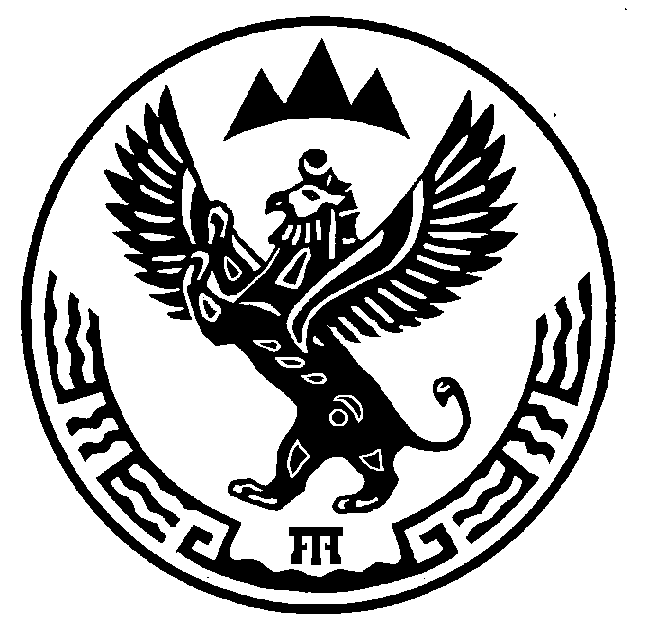 АЛТАЙ РЕСПУБЛИКАМУНИЦИПАЛ ТÖЗÖЛМÖКОШ-АГАШ  АЙМАКОРТОЛЫК JУРТ JЕЕЗЕЗИНИНАДМИНИСТРАЦИЯЗЫ649770, Ортолык j. Чуйская ором, 1 тел. 28-3-32, Ortolyksp@mail.ru